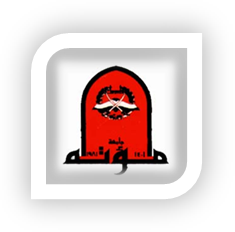 First : Course Information:Second: General Course Description This is a short course covering the common ophthalmic diseases and the serious ones that any general practitioner will be exposed to. Through the course there would be both lectures covering the theoretical part and clinics to cover the practical part. There will be coverage for both the basic and clinical sciences that are of particular interest. The interaction will be multidisciplinary between lecturer, students, and patients.Third: Course Objectives To introduce the 5th year medical students to the basic ophthalmological principles.Show the importance of different eye diseases in the daily practice of physicians.Emphasizing the relationship between different systemic diseases and eye.Giving lectures and seminars to cover as much as possible of different eye diseases.To build in the student the ability to deal with different eye diseases.To develop the student knowledge of ophthalmology and keep them coping with daily advances in ophthalmology.To develop students’ skills in ophthalmology examination, preparing seminars     and information collection.   Fourth: Expected Learning Outcomes Through being in the clinics, wards and operating room students are expected to be exposed to the daily practice of ophthalmologists including taking history, physical examination, training on instruments, sharing in patient care and making decisions with physicians.Students will be exposed to the variety of cases visiting the OPD, hospital and operating room. Taking in consideration that the students will have good and equal chances to see the common ophthalmological cases.At the end of the course students are expected to have the chance to see different ophthalmological cases specially the common ones           Examples:                             Cataract                              Ocular motility disorder                              Normal optic disc and if possible abnormalities                              Diabetic retinopathy and complications                              Corneal opacities                              PKP                              Glaucoma and its drugs                              Different causes of red eye                              Lid abnormalities                              Eye trauma Fifth: Course Plan Distribution & Learning ResourcesSixth: Teaching Strategies and Methods   Seventh: Methods of Assessment Eighth: Required Textbooks 
- Primary Textbook: Ophthalmology lecture notes , 12th edition , Bruce James  Kanski clinical ophthalmology , 9th edition ,John Salmon           - Secondary References .......Ophthalmology Facebook pageNinth : General  Instructions 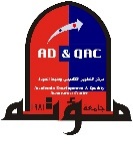 Mutah UniversityDetailed Syllabus FormCourse Number: 1509531Course Number: 1509531 Course Title: Ophthalmology Course Title: Ophthalmology Credit Hours:2.25 Credit Hours:2.25College: MedicineCollege: MedicinePre-requisite 4th year graduatePre-requisite 4th year graduateDepartment: special surgeryDepartment: special surgerySemester & Academic Year: all Semester & Academic Year: all Office Hours: according to the instructorOffice Hours: according to the instructorthe time of the lecture: variablethe time of the lecture: variableBuilding Name: clinical building , faculty of medicineBuilding Name: clinical building , faculty of medicineBuilding Name: clinical building , faculty of medicineBuilding Name: clinical building , faculty of medicineVirtual office hours on Microsoft Teams: Virtual office hours on Microsoft Teams: Virtual office hours on Microsoft Teams: Virtual office hours on Microsoft Teams: telephoneemailemailInstructor0797950830Dr_khalidzu@yahoo.comDr_khalidzu@yahoo.comDr. Khalid Al zubi0797262600Khalil_alsalem@hotmail.comKhalil_alsalem@hotmail.comDr. Khalil Alsalem0797575395Fawazsar1975@yahoo.comFawazsar1975@yahoo.comDr. Fawaz SarayrehLearning Resources  Topics to be CoveredWeekNo.Text books , recorded lectures on the MS teams& ophthalmology face book page Ophthalmology clinics Ophthalmic history and examinationText books , recorded lectures on the MS teams& ophthalmology face book page Ophthalmology clinics Optics &RefractionText books , recorded lectures on the MS teams& ophthalmology face book page Ophthalmology clinics Conjunctival disorders Text books , recorded lectures on the MS teams& ophthalmology face book page Ophthalmology clinics Corneal disordersText books , recorded lectures on the MS teams& ophthalmology face book page Ophthalmology clinics Lid disordersText books , recorded lectures on the MS teams& ophthalmology face book page Ophthalmology clinics Lens & cataractText books , recorded lectures on the MS teams& ophthalmology face book page Ophthalmology clinics Strabismus &eye motilityText books , recorded lectures on the MS teams& ophthalmology face book page Ophthalmology clinics Pupils & optic nerve disordersText books , recorded lectures on the MS teams& ophthalmology face book page Ophthalmology clinics Retina and choroid diseasesText books , recorded lectures on the MS teams& ophthalmology face book page Ophthalmology clinics Retinal vascular diseasesText books , recorded lectures on the MS teams& ophthalmology face book page Ophthalmology clinics Lacrimal system Text books , recorded lectures on the MS teams& ophthalmology face book page Ophthalmology clinics Orbital disordersText books , recorded lectures on the MS teams& ophthalmology face book page Ophthalmology clinics Uveitis Text books , recorded lectures on the MS teams& ophthalmology face book page Ophthalmology clinics GlaucomaText books , recorded lectures on the MS teams& ophthalmology face book page Ophthalmology clinics Ocular trauma and emergencyTeaching Strategies and MethodsNo Lectures and seminars 1Outpatient clinics attendance ; practicing history taking and physical examination2Operating rooms attendance 3Online resources ; Facebook page , recorded lectures prepared by teaching staff4Home works5Proportion of Final EvaluationEvaluation    Methods of Week & DateNo.40OSCE cases End rotation clinical assessment1.20Student evaluation for  attendance , attitude and seminars Rotation evaluation2.40Different MCQ covering the presented materialWritten MCQ final exam3.(100%)TotalTotalAdditional Notes, Office hours, Incomplete Exams, Reports, Papers,  …etc.No Attendance checked by teaching staff before any teaching activity 1Attendance and absence are according to the university rules 2the university rules are applied in case of exam absence 3Student absence is evaluated by the vice dean in case of accepted excuse 4Students are encouraged to share in research work with the teaching staff5